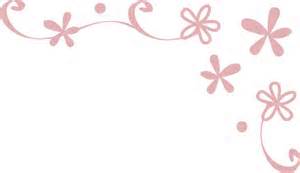 母親教室のご案内　　　　　　　　　　　　母親教室のご案内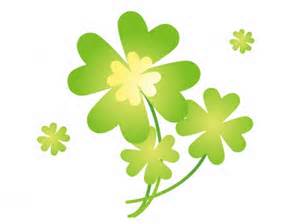 　　　　　　　　生長の家　白鳩会　　　　　　　　　　　　　　　　　　　　　生長の家　白鳩会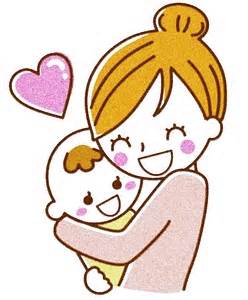 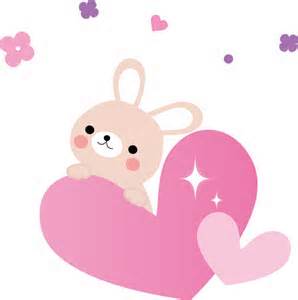 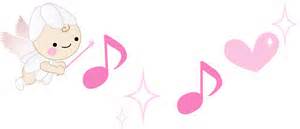 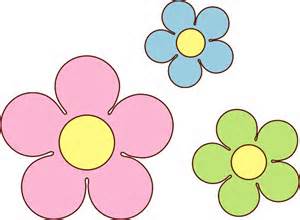 毎日の子育て、発見がいっぱい！　　　　　　　　　　　　　　　　　　　毎日の子育て、発見がいっぱい！　　楽しく、子育てしませんか。　　　　　　　　　　　　　　　　　　　　　楽しく、子育てしませんか。　　子どもは笑顔のお母さんが大好き！！　　　　　　　　　　　　　　　　　子どもは笑顔のお母さんが大好き！！　　お母さんの心次第で家庭も変わります。　　　　　　　　　　　　　　　　お母さんの心次第で家庭も変わります。　　毎月のテーマにそって、子育てについて色々な事が学べます。　　　　　　毎月のテーマにそって、子育てについて色々な事が学べます。　　是非、ご参加下さい。                                                是非、ご参加下さい。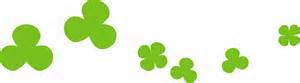 ≪今月のテーマ≫　　　　　　　　　　　　　　　　　　　　　≪今月のテーマ≫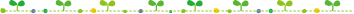 　　＊日　時：　　　　　　　　　　　　　　　　　　　　　　　　＊日　時：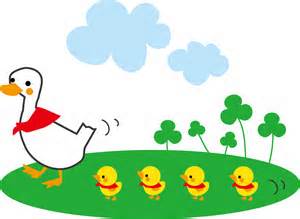 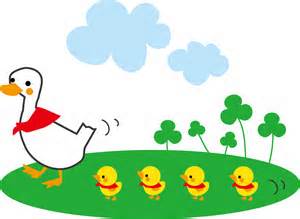 　　＊会　場：                                                ＊会　場：　　＊講　師：　　　　　　　　　　　　　　　　　　　　　　　　＊講　師：＊連絡先：　　　　　　　　　　　　　　　　　　　　　　    ＊連絡先：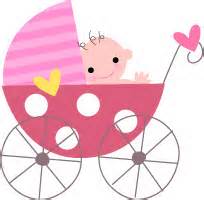 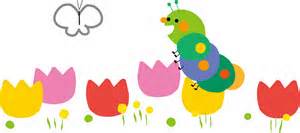 